2016 – 2017Internal/Student Activity AccountsYear End Procedures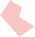 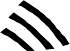 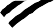 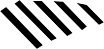 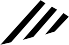 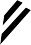 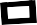 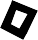 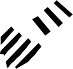 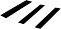 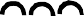 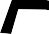 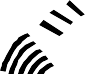 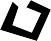 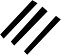 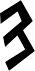 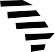 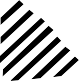 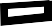 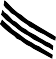 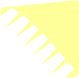 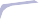 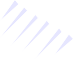 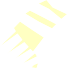 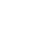 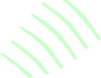 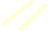 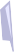 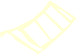 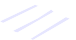 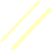 Monthly Financial Report - June’s balanced monthly financial report must be submitted electronically to bookkeeperresource@pasco.k12.fl.us no later than July 17, 2017. Adjustments – The Bank Reconciliation form cannot have any bank adjustments or returned checks listed when you balance June. If you have any returned checks in June, they must be entered into Accounts Receivable. Contact one of the Bookkeeping Coordinators for assistance with bank adjustments. QSG: Transfer to or from AR.Negative Balances - No Activity may have a negative NET balance on the June 30, Project Balance Report. To cover negative balances, use a Cash Transfer/Cash Adjustment form. Directions are on the QSG: Student Activities (Internal Accounts) Cash Transfers.Negative balances must be covered from another project and MUST NOT be reversed in the new fiscal year. EXCEPTION: For any account that is reasonably expected to receive revenue in excess of its negative balance during the next year, the coverage entry may be reversed.Outstanding checks - Review the checks still outstanding (especially those over 180 days old) to determine which should be voided. To review outstanding checks, run report #7 – Outstanding Disbursement List on QSG: Register Reports. The start date should be 4/1/2014, end date 6/30/2017.   Any checks dated prior to December 31, 2016 should be voided prior to balancing June. For directions on how to void transactions (checks), refer to the QSG: Student Activities (Internal Accounts) Disbursements (Checks) – Void Transactions (Checks).Year End Report Packet – The Year End Report packet with the appropriate forms must be submitted to bookkeeperresource@pasco.k12.fl.us by July 17, 2017. Refer to the Year End Reports Cover Sheet for the list of forms that need to be submitted. If N/A is checked on the cover sheet, no form needs to be submitted. The Year End Report Packet can be found on the Finance Services website in Bookkeeper Resources.Accounts Receivable – If you still have any returned checks dated prior to June 30, 2016, complete the “Permission Request Form to Write Off Returned Checks” and email to bookkeeperresource@pasco.k12.fl.us.GL Liability Accounts - All GL Liability Accounts must have a zero balance by June 30th. The remaining balances in the GL accounts listed below must be paid to the District no later than June 30th. One check can be sent if documentation is attached showing the amount that should be charged to each activity.  Send all checks by the courier to Finance, Central Cashier.222200 - Athletic Participation Fees including 2017 - 2018 fees222300 - Band/Chorus Fees –Any remaining funds that were not submitted in September222400 - Textbooks Payable222800 - VPK InclusionBefore submitting your check(s) to the Central Cashier, review the detailed report for each GL for accuracy. Directions are on the QSG: Account Detail Trial Balance Report #3 – Student Activities (Internal Accounts) Detail Account Summary Trial Balance Report.Due to District – All Due to District project (01000, 64200 and 13024) balances should be paid up through June 20, 2017. To research the balances due refer to the QSG: Account Inquiry: Access and View Accounts Information.Any charges not included in the June 20, 2017 payment and not paid by June 30, 2017 must be listed individually on the Year End Due to District Outstanding Balance Report.Purchase Order Clean up - All outstanding posted purchase orders will be rolled into the new fiscal year. It is very important to review all your outstanding purchase orders, and close or cancel out any that you do not want rolled into the new fiscal year.  No purchase order should be older than 6 months.For directions to run an Open Purchase Order report refer to the QSG: Open Purchase Orders. Enter under POs # 70000000 to # 79999999 for internal/student activity open purchase orders.Canceling a liquidated/partially liquidated PO - Refer to the QSG: Student Activities (Internal Accounts) Student Activities Purchase Orders – cancelling an unused PO. DO NOT cancel a PO with a disbursement.Closing a unused PO - Refer to the QSG: Student Activities (Internal Accounts) Enter/Update a Student Activities Purchase Order – Close a liquidated/partially liquidated PO. Closing a PO is done only when the PO has been liquidated or partially liquidated.Secondary SchoolsAthletic Director’s (AD) Activity 961000 - Secondary schools must close out the AD Activities (961XXX) during the month of June.All remaining balances in each AD 961XXX Activity must be transferred to 961000. Any negative balances must be covered from Activity 961000. To process the transfers, refer to the QSG: Cash Transfers.Due From Other Funds GL 114000 - Requests for reimbursements from GL 114000, which is used for the payment of athletic officials, (project 13064) should be submitted through Invoice Entry in Munis by June 10th. Refer to the QSG: Invoice Quick Entry (Not from a Contract) for directions. Deposit check by June 30th.If you do not receive the reimbursement by June 30, contact one of the Bookkeeping Coordinators.The Class of 2017 Activity 920052 - Beginning July 1, 2017, Activity 920052 will be renamed Class of 2021. Any balance in Activity 920052 must be transferred to the Senior Trust, Activity 920050. Any expenses that might come in after this transfer has been completed should be paid from the Senior Trust Activity. Remember to close any outstanding purchase orders or change the coding strip to the Senior Trust Activity. You must submit a Munis Help ticket to change the name to The Class of 2021.Centers for the Arts onlyJune 26: All Activities should be closed - funds should be transferred to Activity 900100 (except for June Sales Tax due directly to the state).June 29: The June bank balance needs to be reviewed and reconciled.June 30: June Sales Tax expense should be entered into Munis to close Sales Tax Payable GL 2460XXXX.June 30: A check for the reconciled bank balance (less $10.00 + the Sales Tax Amount + any outstanding checks) in the account must be written and submitted to the Central Cashier in Finance Services.Rev. 4/21/2017